United States HistoryThe League of NationsBackground information about the topic: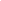 League of Nations Document AnalysisGraphic Organizer for Document A and Document BForced Choice: Woodrow Wilson vs. Henry Cabot LodgeEuropean Allies were furious with Germany after WWI and wanted a treaty that punished Germany and made them pay for the damage of the war.President Wilson, instead, thought that the treaty should try to lay the groundwork to “end all wars;” for example, he did not think that the Allies should punish Germany too harshly or make a land-grab for German colonies.Wilson drafted his plan, called the “Fourteen Points,” and brought it to Paris; the Fourteenth “point” was the establishment of a League of Nations - an international governing body that would try to resolve international differences and support democratic nations.European nations rejected almost all of Wilson’s ideas, but they agreed to set up a League of Nations - this became part of the Treaty of Versailles.But when Wilson returned to the U.S. and tried to get Congress to ratify the treaty, they refused, mostly because they opposed the League of Nations.Document A: President Woodrow Wilson, September 25,1919 (ORIGINAL)Mr. Chairman and fellow citizens: It is with great pleasure that I find myself in Pueblo, and I feel it a compliment that I should be permitted to be the first speaker in this beautiful hall. One of the advantages of this hall, as I look about, is that you are not too far away from me, because there is nothing so reassuring to men who are trying to express the public sentiment as getting into real personal contact with their fellow citizens.... The chief pleasure of my trip has been that it has nothing to do with my personal fortunes, that it has nothing to do with my personal reputation, that it has nothing to do with anything except the great principles uttered by Americans of all sorts and of all parties which we are now trying to realize at this crisis in the affairs of the world.But there have been unpleasant impressions as well as pleasant impressions, my fellow citizens, as I have crossed the continent. I have perceived more and more that men have been busy creating an absolutely false impression of what the treaty of peace and the Covenant of the League of Nations contain and mean....Don't think of this treaty so much as merely a settlement with Germany. It is that. It is a very severe settlement with Germany, but there is not anything in it that she did not earn [applause]....But the treaty is so much more than that. It is not merely a settlement with Germany; it is a readjustment of those great injustices which underlay the whole structure of European and Asiatic societies. Of course this is only the first of several treaties. They are constructed under the same plan....But at the front of this great treaty is put the Covenant of the League of Nations. It will be at the front of the Austrian treaty and the Hungarian treaty and the Bulgarian treaty and the treaty with Turkey. Every one of them will contain the Covenant of the League of Nations, because you cannot work any of them without the Covenant of the League of Nations. Unless you get united, concerted purpose and power of the great governments of the world behind this settlement, it will fall down like a house of cards.There is only one power behind the liberation of mankind, and that is the power of mankind. It is the power of the united moral forces of the world. And in the covenant of the League of Nations the moral forces of the world are mobilized....But all the nations that have power that can be mobilized are going to be members of the League, including the United States. And what do they unite for? They enter into solemn promise to one another that they will never use their power against one another for aggression; that they will never impair the territorial integrity of a neighbor; that they will never interfere with the political independence of a neighbor; that they will abide by the principle that great populations are entitled to determine their own destiny; and that they will not interfere with that destiny; and that no matter what differences arise amongst them, they will never resort to war without first having done one or other of two things–either submitting the matter of controversy to arbitration, in which case they agree to abide by the result without question, or having submitted it to the consideration of the Council of the League of Nations, laying before the Council all the facts, agreeing that the Council can publish the documents and facts to the whole world.In other words, they consent, no matter what happens, to submit every matter of difference between them to the judgment of mankind. And, just so certainly as they do that, my fellow citizens, war will be in the far background, war will be pushed out of the foreground of terror in which it has kept the world generation after generation, and men will know that there will be a calm time of deliberate counsel....I believe that we will see the truth, eye to eye and face to face. There is one thing that the American people always rise to and extend their hand to, and that is the truth of justice and of liberty and peace. We have accepted the truth and we are going to be led by it, and it is going to lead us, and through us the world, out into pastures of quietness and peace such as the world has never dreamed of before. Source: Woodrow Wilson, speech in Pueblo Colorado, September 25, 1919. When President Wilson returned to the United States in 1919 after the Paris Peace Conference, he toured the country to raise support for the treaty and the League.Document B:  Henry Cabot Lodge, August 12, 1919 (ORIGINAL)Mr. President:The independence of the United States is not only more precious to ourselves but to the world than any single possession.  Look at the United States today.  We have made mistakes in the past.  We have had shortcomings.  We shall make mistakes in the future and fall short of our own best hopes.  But none the less is there any country today on the face of the earth which can compare with this in ordered liberty, in peace, and in the largest freedom?I feel that I can say this without being accused of undue boastfulness, for it is the simple fact, and in making this treaty and taking on these obligations all that we do is in a spirit of unselfishness and in a desire for the good of mankind.  But it is well to remember that we are dealing with nations every one of which has a direct individual interest to serve, and there is grave danger in an unshared idealism.Contrast the United States with any country on the face of the earth today and ask yourself whether the situation of the United States is not the best to be found.  I will go as far as anyone in world service, but the first step to world service is the maintenance of the United States.I have always loved one flag and I cannot share that devotion [with] a mongrel banner created for a League.You may call me selfish if you will, conservative or reactionary, or use any other harsh adjective you see fit to apply, but an American I was born, an American I have remained all my life.  I can never be anything else but an American, and I must think of the United States first, and when I think of the United States first in an arrangement like this I am thinking of what is best for the world, for if the United States fails, the best hopes of mankind fail with it.I have never had but one allegiance - I cannot divide it now.  I have loved but one flag and I cannot share that devotion and give affection to the mongrel banner invented for a league.  Internationalism, illustrated by the Bolshevik and by the men to whom all countries are alike provided they can make money out of them, is to me repulsive.National I must remain, and in that way I like all other Americans can render the amplest service to the world.  The United States is the world's best hope, but if you fetter her in the interests and quarrels of other nations, if you tangle her in the intrigues of Europe, you will destroy her power for good and endanger her very existence.  Leave her to march freely through the centuries to come as in the years that have gone.Strong, generous, and confident, she has nobly served mankind.  Beware how you trifle with your marvellous inheritance, this great land of ordered liberty, for if we stumble and fall freedom and civilization everywhere will go down in ruin.We are told that we shall 'break the heart of the world' if we do not take this league just as it stands.  I fear that the hearts of the vast majority of mankind would beat on strongly and steadily and without any quickening if the league were to perish altogether.  If it should be effectively and beneficently changed the people who would lie awake in sorrow for a single night could be easily gathered in one not very large room but those who would draw a long breath of relief would reach to millions.We hear much of visions and I trust we shall continue to have visions and dream dreams of a fairer future for the race.  But visions are one thing and visionaries are another, and the mechanical appliances of the rhetorician designed to give a picture of a present which does not exist and of a future which no man can predict are as unreal and short-lived as the steam or canvas clouds, the angels suspended on wires and the artificial lights of the stage.They pass with the moment of effect and are shabby and tawdry in the daylight.  Let us at least be real.  Washington's entire honesty of mind and his fearless look into the face of all facts are qualities which can never go out of fashion and which we should all do well to imitate.Ideals have been thrust upon us as an argument for the league until the healthy mind which rejects can't revolts from them.  Are ideals confined to this deformed experiment upon a noble purpose, tainted, as it is, with bargains and tied to a peace treaty which might have been disposed of long ago to the great benefit of the world if it had not been compelled to carry this rider on its back? 'Post equitem sedet atra cura,' Horace tells us, but no blacker care ever sat behind any rider than we shall find in this covenant of doubtful and disputed interpretation as it now perches upon the treaty of peace.No doubt many excellent and patriotic people see a coming fulfilment of noble ideals in the words 'league for peace.' We all respect and share these aspirations and desires, but some of us see no hope, but rather defeat, for them in this murky covenant.  For we, too, have our ideals, even if we differ from those who have tried to establish a monopoly of idealism.Our first ideal is our country, and we see her in the future, as in the past, giving service to all her people and to the world.  Our ideal of the future is that she should continue to render that service of her own free will.  She has great problems of her own to solve, very grim and perilous problems, and a right solution, if we can attain to it, would largely benefit mankind.We would have our country strong to resist a peril from the West, as she has flung back the German menace from the East.  We would not have our politics distracted and embittered by the dissensions of other lands.  We would not have our country's vigour exhausted or her moral force abated, by everlasting meddling and muddling in every quarrel, great and small, which afflicts the world.Our ideal is to make her ever stronger and better and finer, because in that way alone, as we believe, can she be of the greatest service to the world's peace and to the welfare of mankind.Source: Henry Cabot Lodge, speech, August 12, 1919. Washington, D.C. Republican Henry Cabot Lodge was a staunch opponent of the Democrat President Woodrow Wilson. President WilsonHenry Cabot LodgeSourcingWhy is he giving this speech?SourcingWhat do you predict he will say in this speech?ContextualizationWhat is going on at this time?Close ReadingWhat is one word you would use to describe the tone of this speech? Use a quote to support your answer.Close ReadingWhat is the author’s strongest argument for why the United States should/should not join the League of Nations? Explain.CorroborationWhy do you think Henry Cabot Lodge won this political fight? Use the documents to support your answer.BIG QUESTION: Who’s argument about the League of Nations do you agree with? Corroborate your answer with two pieces of evidence from the person’s speech you agree with and one` piece of evidence from the person’s speech you disagree with. Explain why you chose those pieces of evidence.